Publicado en Madrid el 24/10/2016 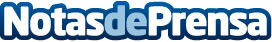 Appvise, la gran ganadora de los premios SIMO Educación ImpulsoHa recibido el premio SEKLab al mejor modelo de negocio y el premio del jurado. Estos galardones reconocen el trabajo de Appvise en el sector educativo y en su lucha contra el bullyingDatos de contacto:David Rodríguez918333914Nota de prensa publicada en: https://www.notasdeprensa.es/appvise-la-gran-ganadora-de-los-premios-simo Categorias: Nacional Educación Madrid Ocio para niños Dispositivos móviles Premios Innovación Tecnológica http://www.notasdeprensa.es